Through the Desert – Lent 2021Session 2 – the DesertWhat does the landscape of my desert look like?How does God speak to me, and what am I hearing him say?What attachments do I need to rid myself of? What “purification” in order to be more free to encounter God and to do His will (conversion)? Video of the Judean desert (approx. 9 min.): https://youtu.be/i32wuZk5bLI   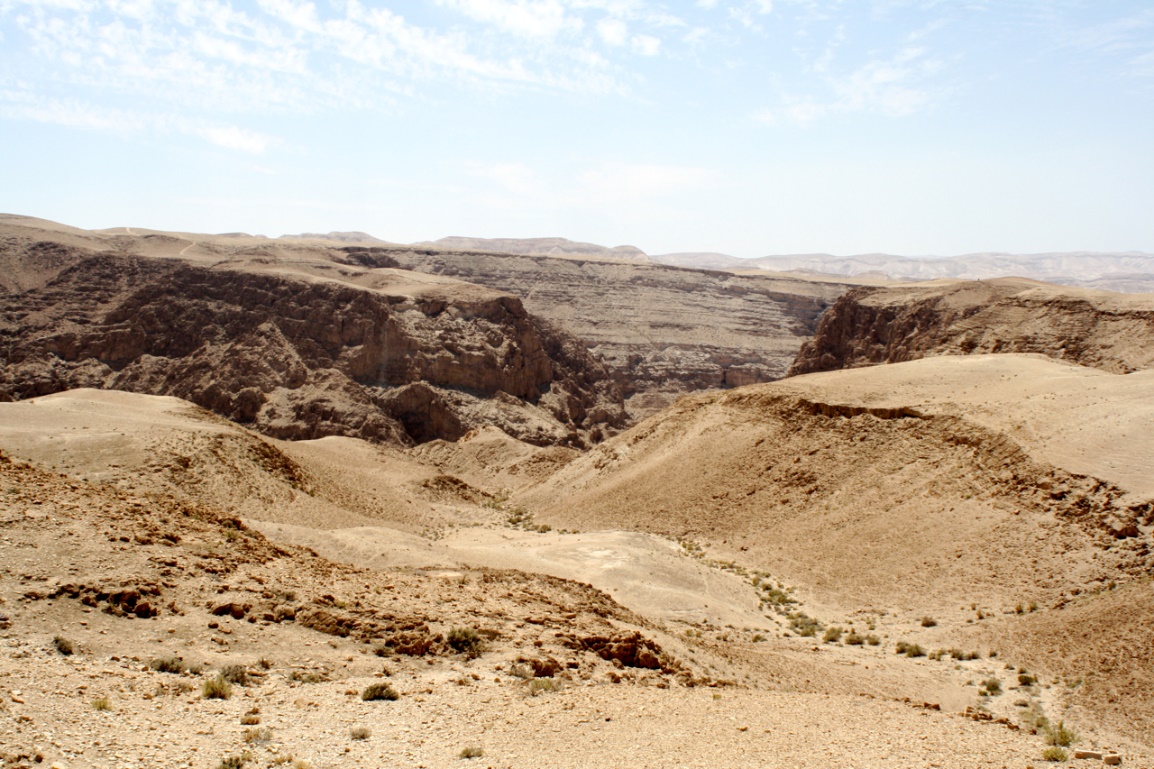 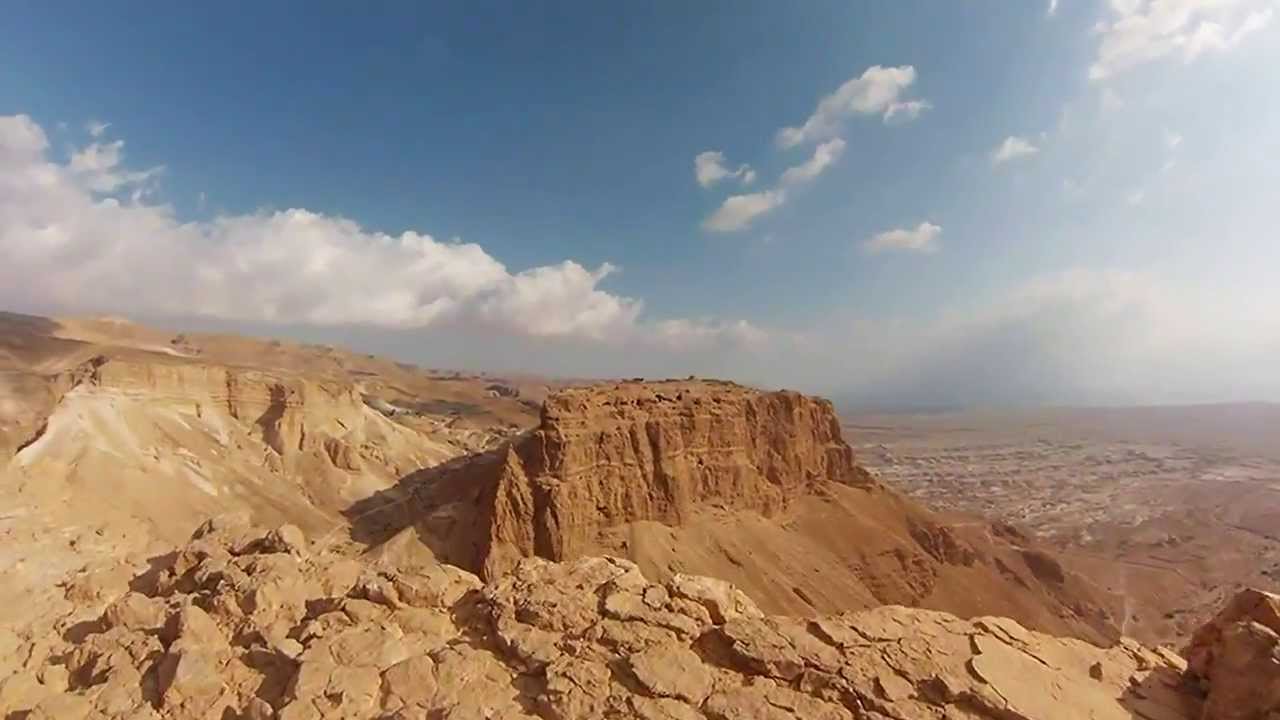 